ATLANTIC CHRISTIAN ACADEMY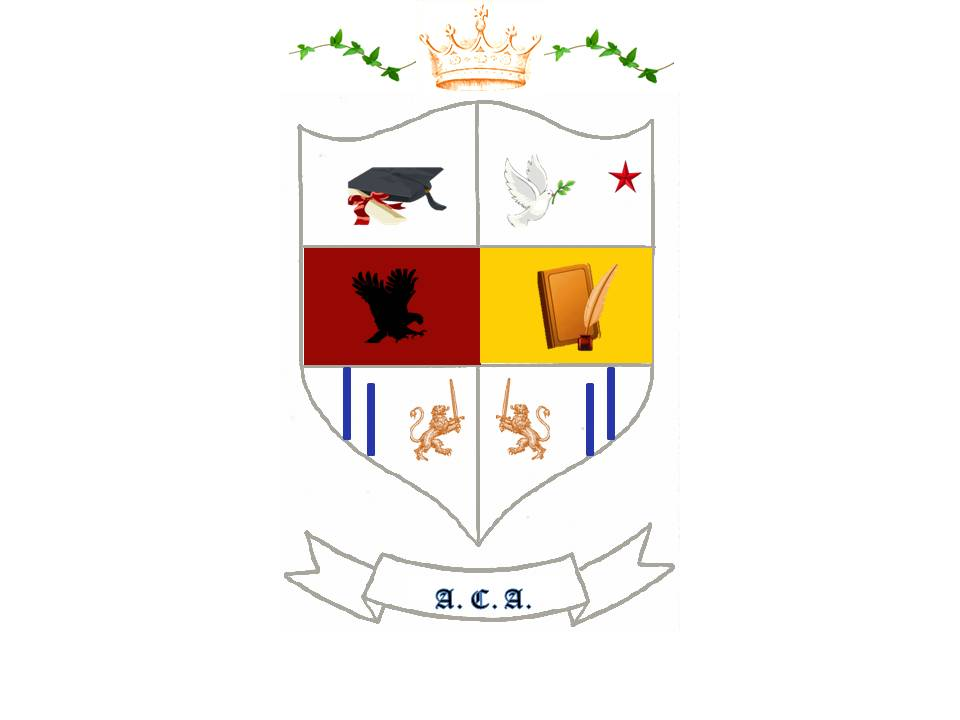 Providing Educational Excellence Since 2008www.Atlanticchristianacademyhs.orgadmin@AtlanticChristianAcademyhs.org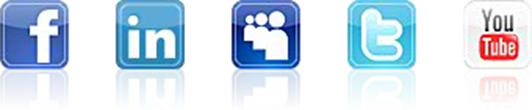 ONE TIME CREDIT CARD AUTHORIZATION FORMStudent Name: ________________________________________________________Student Address: ______________________________________________________DOB: _______________Phone: __________________ Cellular: _________________School Name: _______________________________ Location: __________________I, _____________________________________________________authorize ATLANTIC CHRISTIAN ACADEMY   to charge on my Credit Card the following:Amount to be charge: $__________    VISA__MASTER CARD __DISCOVER __CARD HOLDER NAME: _________________________________________________CREDIT CARD No: _____________________________________________________EXPIRATION DATE: _____________________ SECURITY CODE: _______________ADDRESS: ____________________________________________________________Bill to Zip Code: _____________________ PHONE: ___________________________Driver License No: ______________________________________________________Payment for:  Transcript ____ Diploma ______ Tuition____ Other ______Signature: _________________________________________  Date: _____________For Official Use Only:       Approval Code:________ Order: _______ Batch: _________ Date: ______